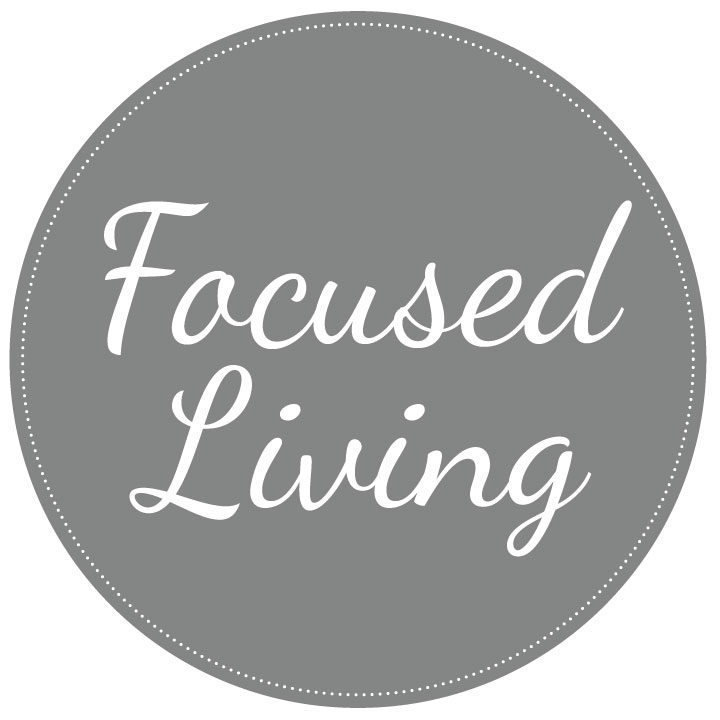 Focused Living PM Meeting Calendar 2018-2019			Small Group			Large Group			Date			Discussion Topic		Video/ Teaching	God of CreationSept. 10			Small Grp Intro – GOC Wk 1	GOC Week 1 Genesis IntroSept. 17			GOC Week 2			GOC Week 2Sept. 24			GOC Week 3			GOC Week 3Oct. 1			GOC Week 4			GOC Week 4Oct. 8			GOC Week 5			GOC Week 5Oct. 15			GOC Week 6			GOC Week 6Oct. 22			GOC Week 7			GOC Week 7Oct. 29			GOC Week 8			GOC Week 8Nov. 5			GOC Week 9			GOC Week 9Nov. 12			GOC Week 10			GOC Week 10Nov. 19			Thanksgiving Break (no mtg)	No MtgNov. 26			GOC Recap / Adopt-a-Family 	Wrapping PartyDec. 3			Christmas event tbd		Christmas event tbdDec. 10- Dec 31		Christmas Break (no meetings)Discerning the Voice of GodJan. 7			Small Grp Intro - DVG Intro	DVG Intro	Jan. 14			DVG Week 1			DVG Week 1			Jan. 21			MLK Day - No MtgJan. 28			DVG Week 2			DVG Week 2Feb 4			DVG Week 3			DVG Week 3Feb. 11			DVG Week 4			DVG Week 4Feb. 18			President’s Day - No Mtg			Feb. 25			DVG Week 5			DVG Week 5Mar. 4			DVG Week 6			DVG Week 6			A Woman Who Doesn’t QuitMar 11			AWWDQ Week 1			Ruth 1:1-18Mar 18			AWWDQ Week 2			Ruth1:19-2:12Mar 25			AWWDQ Week 3			Ruth 2:4-13Apr 1			Spring Break - No Mtg		No Mtg	Apr. 8			AWWDQ Week 4			Ruth 2:15-23April 15			AWWDQ Week 5 			Ruth 3:2-18April 22			Post Easter - No Mtg 		No Mtg					April 29			AWWDQ Week 6			Ruth 4:1-22May 6			AWWDQ Recap 			EOY Dinner	